Living FaithLiving Faith is a one year programme for groups who would like to deepen their understanding of Christian teaching, and reflect on what it means to have a ‘living faith’. Through the events of the Christian year, different themes are explored through studying passages from the Bible, from Christian teaching and from the contemporary world.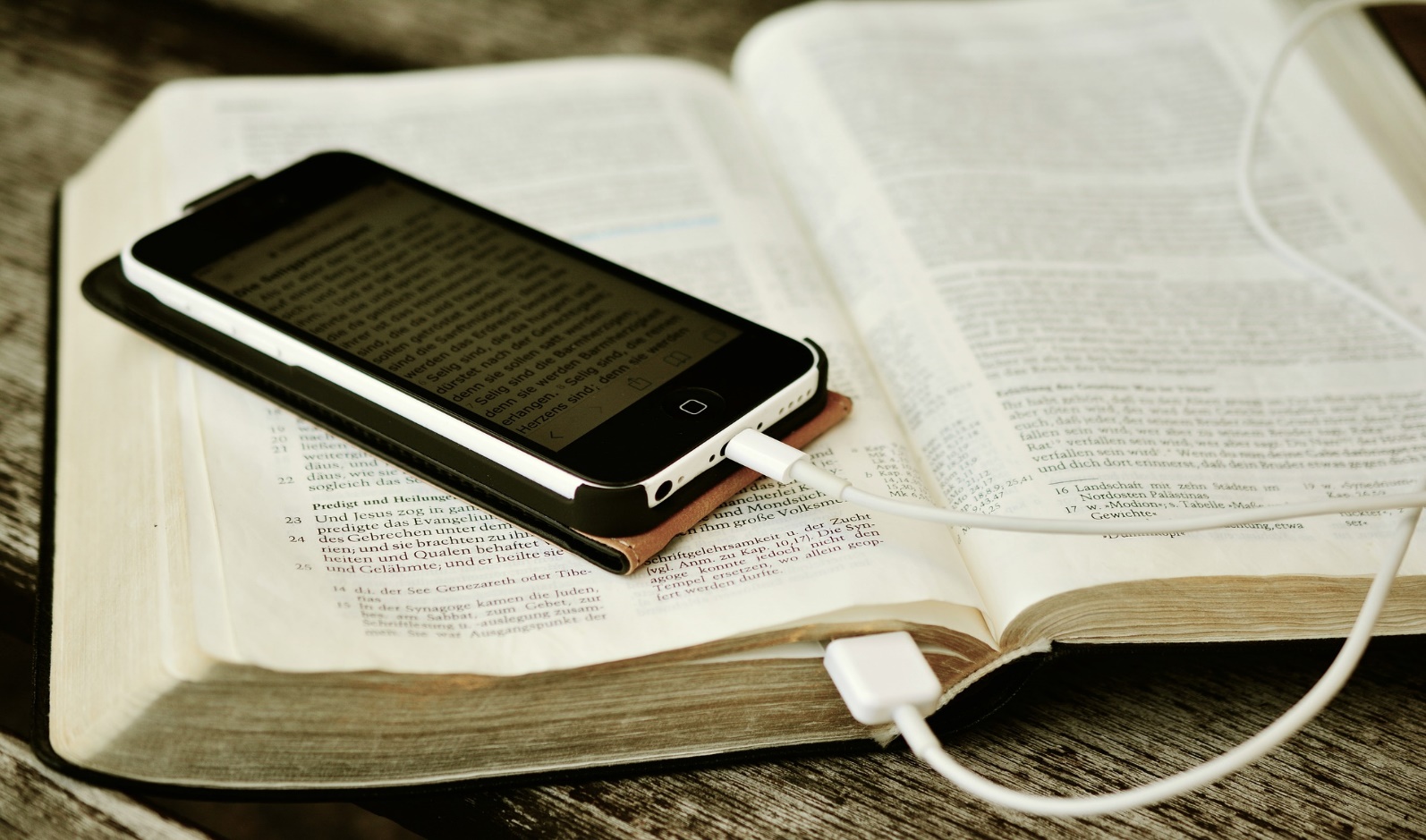 